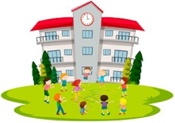 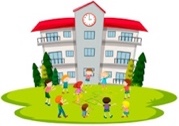 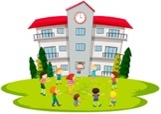 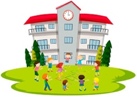 who?it happens regularlyit’s happening now1teach _________________2work _________________3speak _________________4write _________________5study _________________6participate _________________who?it happens regularlyit’s    happening now1organize _________________2listen to _________________3dance _________________4start _________________5teach _________________6buy _________________who?it happens regularlyit’s happening now1teach _________________2work _________________3speak _________________4write _________________5study _________________6participate _________________who?it happens regularlyit’s    happening now1organize _________________2listen to _________________3dance _________________4start _________________5teach _________________6buy _________________who?it happens regularlyit’s happening now1teach _________________2work _________________3speak _________________4write _________________5study _________________6participate _________________who?it happens regularlyit’s    happening now1organize _________________2listen to _________________3dance _________________4start _________________5teach _________________6buy _________________